Betaling for ButikkenDer kan betales med Mobilepay på 24523Tekst: Butikken + hvad du har købt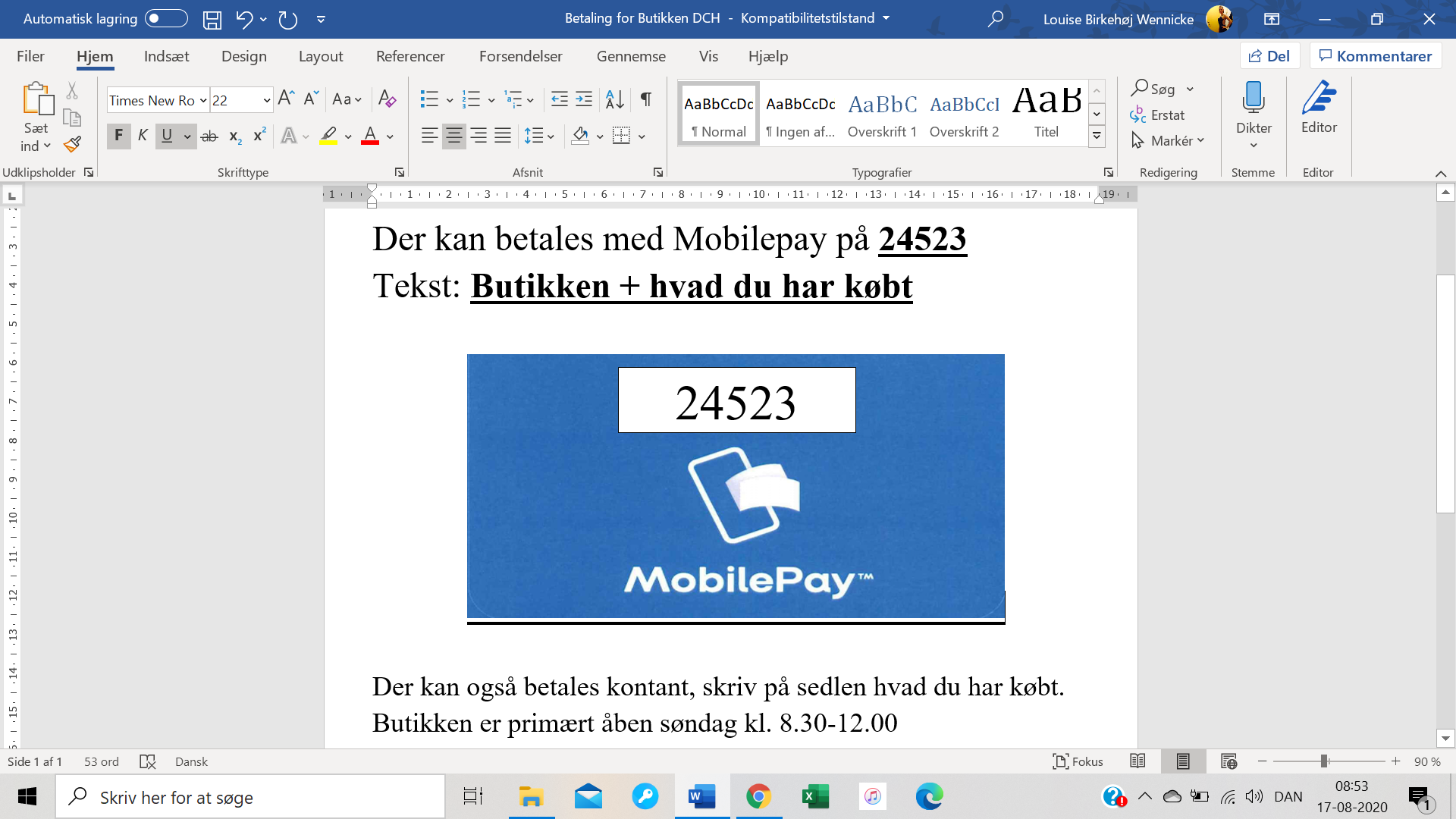 HUSK at skrive på sedlen hvad du har købt.Der kan også betales kontant.Butikken er primært åben søndag kl. 8.30-12.00DCH Køge-----------------------------------------------------------------Ved spørgsmål kontakt Louise WennickePå facebook, mobil 2818 8902, eller mail: Louisewennicke@hotmail.com